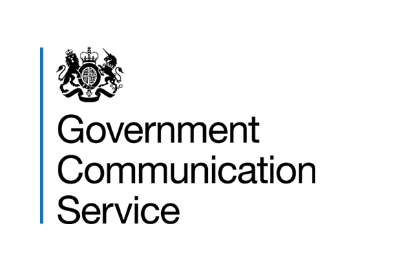 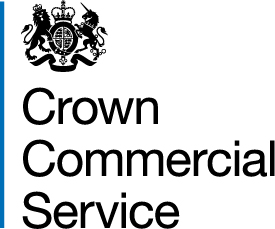 PART A - FRAMEWORK AGREEMENT POPULATION TEMPLATEPlease complete the tables below as applicable. This information will be used to populate the Framework Agreement if successful in this Procurement. CONTRACT – RECITALS:CONTRACT – CLAUSE 15.9:SCHEDULE 2 – SUB CONTRACTORS SCHEDULE 7 – COMMERCIALLY SENSITIVE INFORMATION:CAMPAIGN SOLUTIONS FRAMEWORK AGREEMENT POPULATION TEMPLATEREFERENCE NUMBERRM 3774 ATTACHMENT 11Information RequiredResponseRegistered company nameRegistered company addressRegistered company numberInformation RequiredResponseName of SupplierAddress of SupplierFor Attention of – Supplier Contact Name TelephoneFaxEmailName and Full Contact DetailsObligation[insert Sub-Contractor details][insert Sub-Contractor obligation(s)][insert Sub-Contractor details][insert Sub-Contractor obligation(s)][insert Sub-Contractor details][insert Sub-Contractor obligation(s)]No.DateItem(s)Duration of Confidentiality[insert date] [insert details][insert duration]